PRIJEDLOG URBANISTIČKOG PLANA UREĐENJA „PRI SV. MAGDALENI I“ZA JAVNU RASPRAVUSAŽETAK ZA JAVNOSTDio prostora je izgrađen ali mu je zatečena namjena protivna Generalnom urbanističkom planu Koprivnice („Glasnik Grada Koprivnice“ broj 4/08 i 7/14). Radi se o dijelu gospodarskog, proizvodnog kompleksa t.d. Igma d.o.o. Koprivnica koji se dijelom još uvijek koristi u funkciji djelatnosti trgovačkog društva.U odnosu na Generalni urbanistički plan Koprivnice obuhvat Urbanističkog plana uređenja „Pri Sv. Magdaleni I“ je Odlukom o izradi Urbanističkog plana uređenja „Pri Sv. Magdaleni I“ („Glasnik Grada Koprivnice“ broj 1/17) proširen za površinu dijelova kontaktnih planiranih uličnih koridora koji s južne i istočne strane omeđuju planiranu zonu obuhvata prema Generalnom urbanističkom planu.Obuhvat UPU je prikazan na kartografskim prikazima, a površina mu iznosi cca 3,8 ha.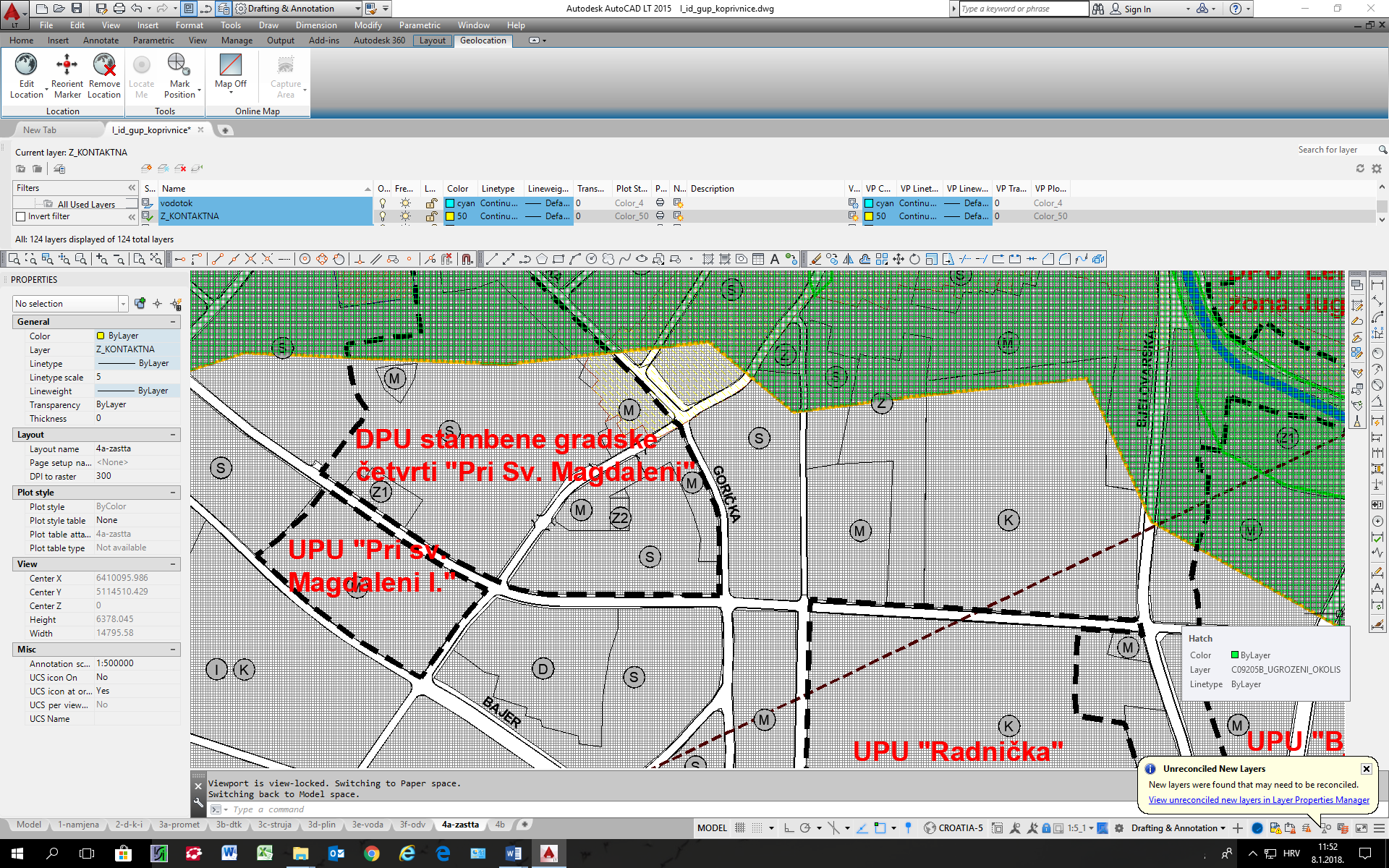 Prikaz 1  Područje obuhvata UPU prema GUP-u KoprivniceSukladno članku 80. Zakona o prostornom uređenju („Narodne Novine“ broj 153/13 i 65/17) unutar područja obuhvata Urbanističkog plana uređenja „Pri Sv. Magdaleni“ utvrđuju se:građevne čestice namijenjene za građenje, odnosno uređenje površina javne namjeneostale građevne česticedrugi detaljni uvjeti korištenja i uređenja prostora, te građenja građevina.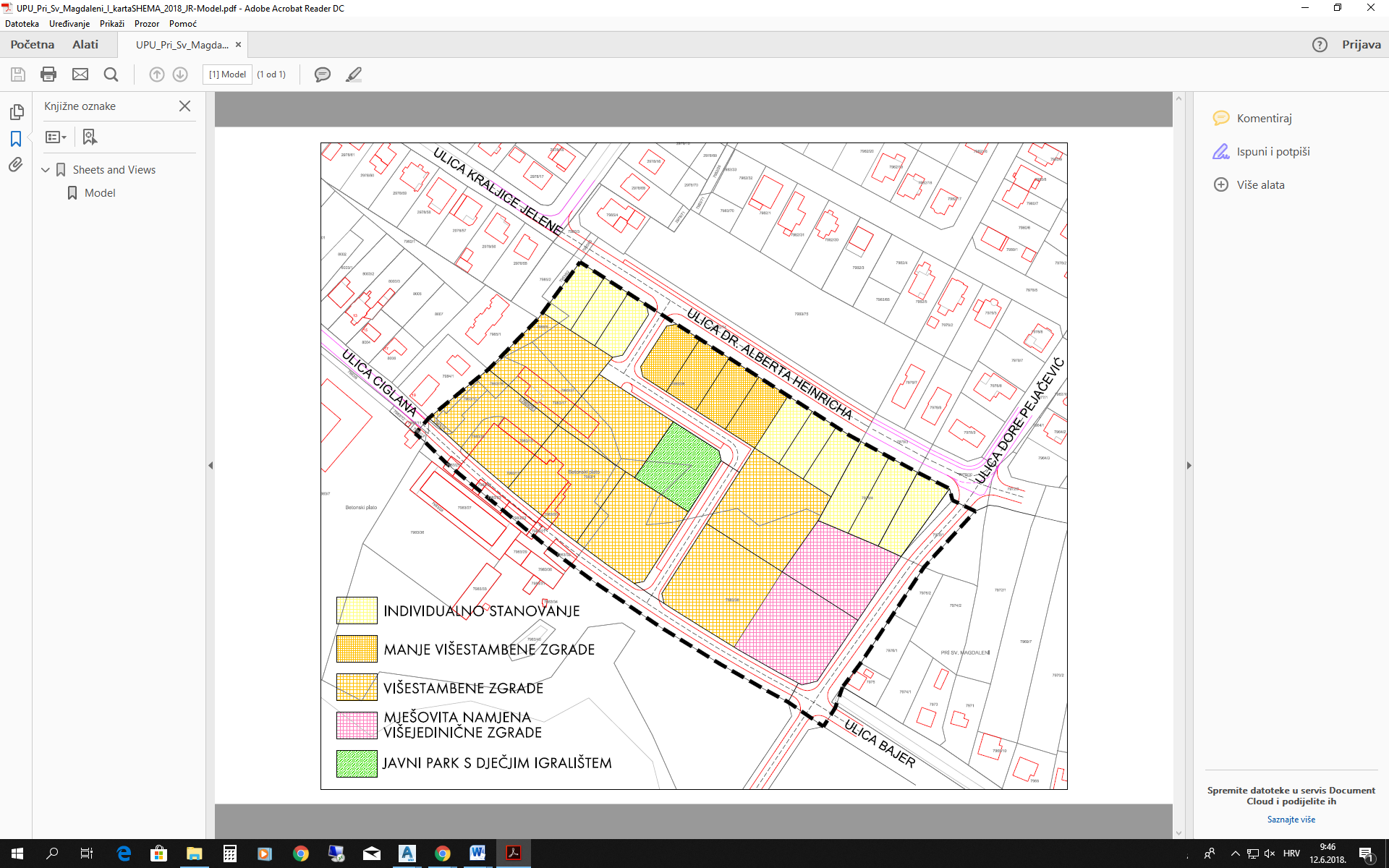 Prikaz 2   Konceptualno rješenje uređenja prostora UPUOsnovni koncept uređenja prostora predviđa:sve zatečene građevine unutar obuhvata UPU se predviđaju ukloniti u duljem vremenskom periodupretežita nova građevna struktura se koncipira kao višestambena slobodnostojeća gradnja sa središnje lociranim zajedničkim parkovnim prostorom s površinom za igru djecemanji dio površine, neposredno orijentiran na sjevernu obodnu ulicu, predviđa se za individualnu stambenu gradnju i to iz razloga moguće brže realizacije ovog poteza, uzevši također u obzir da je i sjeverni dio predmetne ulice, koji prostorno pripada četvrti „Pri Sv. Magdaleni“ već praktično izgrađen u tipologiji individualne stambene gradnjevisina planirane građevne strukture je gradirana od niže prema višoj u smjeru jugaveće miješanje sadržaja se predviđa uz istočno položenu ulicu (južni nastavak Ulice Dore Pejačević), pošto je GUP-om s druge strane iste ulice predviđeno lociranje javnih sadržajaprostorno rješenje osim obodnih ulica predviđa prometnu komunikaciju od sjeverne do južne obodne ulice na način da se komunikacija može graditi u dvije faze, te da se gradnja cjelokupne četvrti može također odvijati fazno kroz duži vremenski periodobodni ulični koridori planiraju se povezati na mrežu ulica predviđenu sukladno Generalnom urbanističkom planu i na način da zadovolje minimalno uvjete za kategoriju prometnice predviđene GUP-om.Javni uvid u prijedlog Urbanističkog plana uređenja „Pri Sv. Magdaleni I“ započinje dana ___. ___. 2018. i traje do ___. ___. 2018. godine, a može se u navedenom terminu izvršiti u prostorijama Grada Koprivnice, Zrinski trg 1, 48000 Koprivnica svakog radnog dana u vremenu od 7.00 do 15.00 sati i na web stranicama Grada Koprivnice www.koprivnica.hr. Javno izlaganje prijedloga Urbanističkog plana uređenja „Pri Sv. Magdaleni I“ organizirat će se u prostorijama Grada Koprivnice, Zrinski trg 1, 48000 Koprivnica i to ___.____.2018. godine u ____ sati.Način sudjelovanja sudionika u javnoj raspravi:Svi zainteresirani mogu sudjelovati u javnoj raspravi na sljedeće načine:imaju pravo pristupa na javni uvid u prijedlog predmetnog prostornog plana, tokom trajanja javnog uvida,mogu postavljati pitanja za vrijeme javnog izlaganja o predloženim rješenjima,mogu dati prijedloge i primjedbe u zapisnik o javnom izlaganju,mogu nositelju postupka uputiti pisana mišljenja, prijedloge i primjedbe zaključno sa ___.____.2018. godine na adresu: Zrinski trg 1, 48000 Koprivnica, s naznakom “prilog javnoj raspravi” (prijedlozi i primjedbe koji nisu dostavljeni u roku i nisu čitko napisani ne moraju se uzeti u obzir u pripremi izvješća o javnoj raspravi)podnositelji trebaju na podnesku navesti adresu za dostavu odgovora.Javnopravna tijela koja su dala, odnosno trebala dati zahtjeve za izradu predmetnog prostornog plana, u javnoj raspravi sudjeluju davanjem mišljenja o prihvaćanju tih zahtjeva, odnosno mišljenja o primjeni posebnog propisa i/ili dokumenata koji je od utjecaja na prostorni plan. Krajnji rok za dostavu mišljenja javnopravnih tijela je ___.____.2018.Grafički i tekstualni dijelovi prijedloga Urbanističkog plana uređenja „Pri Sv. Magdaleni I“  za javnu raspravu objavljeni su na web stranicama Grada Koprivnice www.koprivnica.hr.za izrađivača UPUVesna Makovec, dipl.ing.arh. 